C E 2 : Français : grammaire								Gram L10 p 1 / 3L10  Le groupe nominal CherchonsLe petit garçon qui raconte cette histoire a une maman très spéciale... Un matin, la maîtresse d'école nous demanda si nos mamans pourraient fairedes gâteaux pour le goûter de l'école... Ce fut un désastre épouvantable. Mais les copains, eux, faillirent mourir de rire. Et ils voulurent tous venir jouer chez moi. 1 / Combien y a-t-il de mots dans chaque groupe en couleur ? 2 / Comment s'appelle chacun des mots en couleur ?  ------------------------------------------------------------------------------------------------------------------------Leçon 10 Le groupe nominal (GN) est composé d'un déterminant et d'un nom. Ex :   un     matin  	  déterminant  nom •  D'autres mots peuvent s'ajouter. Ils donnent des informations sur le nom.Ex :   un beau matin 		un matin d'été  Quand le nom est au singulier, le GN est au singulier. Quand le nom est au pluriel, le GN est au pluriel. Ex :   un bon gâteau		 des bons gâteaux 			GN au singulier 			GN au pluriel ------------------------------------------------------------------------------------------------------------------------Reconnaître les groupes nominaux Exercice 1 : Observe les groupes nominaux et entoure chaque nom.un capitaine norvégien • une bête monstrueuse • le grand navire blanc • la petite îleune belle ville • un chiffon humide • un tigre affamé • des billes vertes • une serviette propre • un rat gris ------------------------------------------------------------------------------------------------------------------------ Exercice 2 :   Dans chaque liste de groupes nominaux se cache un intrus. Barre-le. a. le parapluie vert • il joue • une jolie jupe • le chien méchant b. un couteau aiguisé • vous tombez bien • un élève curieux • l'excellent repasc. la voiture grise • le joli chapeau rouge • une pomme mûre • elles cueillentC E 2 : Français : grammaire								Gram L10 p 2 / 3L10  Le groupe nominal  Exercice 3 : Souligne les groupes nominaux dans le texte.Nina habite à la campagne avec son grand frère et ses parents. Pour découvrir le monde et se distraire, la petite fille a un ordinateur. Elle a aussi un lapin nain à cajoler et un poisson rouge à observer. Mais ce qu'elle aime par-dessus tout, c'est courir avec ses amis et pédaler très vite dans les chemins forestiers. ------------------------------------------------------------------------------------------------------------------------Utiliser les groupes nominaux Exercice 4 : Recopie et complète les phrases avec les groupes nominaux proposés.Le vieux monsieur • le jeune chien • une petite voiture blanche • un livre illustréa. Théo choisit ………………….. et le feuillette.b. ……………………………………………….rit.c. ………………………….se gare dans la rue.d. Dans la cour ……….. aboie à chaque bruit. ------------------------------------------------------------------------------------------------------------------------Défi langueRelie les mots proposés pour former des groupes nominaux.Explique, à l'oral, comment tu fais pour ne pas te tromper. ------------------------------------------------------------------------------------------------------------------------L10  Le groupe nominal  Exercice 5 : Ecris un groupe nominal pour chaque dessin. ------------------------------------------------------------------------------------------------------------------------ Exercice 5 : Recopie et complète  les phrases avec un déterminant ou un nom.a. Le soir, il aime lire un …………..  avant de dormir.b. …………………. histoires qui ne finissent jamais sont ses préférées.c. ………………….. porte grince quand on l'ouvre.d. Une petite ……………… fine mouille le trottoir.e. ……………… repas est servi!lachevalmulticoloresunpapillonssauvagedesmaisondouillette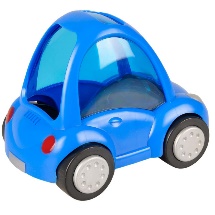 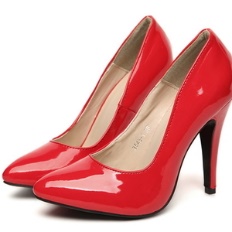 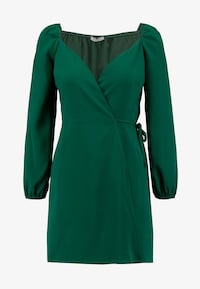 